Группа ________курс________ специальность______________________   ______/_________ учебный годДата заполнения:  ______________Куратор:  _____________________________                      (подпись, расшифровка подписи куратора)1.Всего студентов _____, из них юношей ______, девушек ________2.Воспитываются:В полных семьях _____В неполных семьях _____Только с матерью ______Только с отцом _____С опекуном __________Приемные дети _______Имеют собственные семьи______3. Студенты, воспитывающиеся в приемных семьях________4.Студенты-сироты:_______5.Студенты-инвалиды____6.Многодетные семьи____  ,из них:*трое детей___*четверо детей___*5 и более детей___7. Студенты, состоящие на учете в ПНД _______________ (количество),  ГНД _______________(количество),    ПДН_______________(количество),   ВУ (внутренний учет)  __________(количество).8. Место работы родителей студентов группы:   *госприприятия ____________   *ИП (ООО,ОАО,ЗАО) _______   *безработные ______________9.Социальное положение родителей:*военные____*рабочие_____*врачи____*учителя____*частные предприниматели_____*пенсионеры_____*и другое________10.Образование родителей:*высшее____*среднее____*средне-специальное____*средне-техническое____*другое____11.Малообеспеченные семьи _________12.  Беженцы, вынужденные переселенцы_____________13.Участники военных действий в горячих точках_________14.Родители-инвалиды____________15. Родители-осуждены___________16. Неблагополучные семьи___________17.Родительский комитет (РК) для 1 и 2 курса на базе основного (общего )образования____________18. Актив группы____________19.  Иногородние студенты________________20. Студенты, имеющие семьи (дополнительная информация):________21. Дополнительные сведения:                                          Педагог-организатор________________________________О.С. Шагабутдинова                                                                                                                                                (дата, подпись, расшифровка подписи)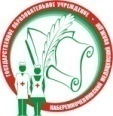 Министерство здравоохранения Республики ТатарстанГАПОУ «Набережночелнинский медицинский колледж»Отдел воспитательной и социальной работыФ/ 25Социальный паспорт учебной группы «УТВЕРЖДАЮ»Заместитель  директора по ВР,председатель методического объединения кураторов ________Н.Ф. Нурмухаметова «___»________________20___г.ФИО приемных родителей (полностью) дата рожденияНомер договорао передаче ребенка(студента),от какого числа      Домашний                    адрес (по прописке и по комплексу),      телефонМесто          работы, должностьФИО(полностью)приемного       студентаДатарожденияНаличие инвалидностиКоличество родных детейФИО студента(полностью)      Дата рожденияДомашний адрес(по прописке и по комплексу),                                         телефонФИО опекунаПримечанияФИО студента  (полностью)     Дата рождения    Домашний адрес    (по прописке и по   комплексу), телефон              ФИО             опекунаПримечания              ФИОстудента (полностью)             Дата         рожденияДомашний адрес,            телефон             ФИО         родителей      (полностью)Место работы,     должность, контактные телефоныИмена братьев  и сестерс указаниемдаты    рождения        ФИО студента                (полностью)Домашний адрес, телефонКатегория семьиФИО родителейМесто работы родителей ФИО студента            (полностью) Домашний адрес,     телефонКатегория семьиФИО родителейМесто работы родителейФИО (полностью)студентаДомашний адрес,       телефонКатегория семьиФИО родителейМесто работы родителейФИО студента   (полностью)Домашний адрес, телефонКатегория семьиФИО родителейМесто работы родителей,  указать группу инвалидностиФИО студента (полностью) Домашний адрес, телефонКатегория семьиФИО родителей      Место работы родителейФИО студента (полностью)   Домашний адрес,  телефонКатегория семьиФИО родителейМесто работы родителейПо какой причине семья считается неблагополучнойФИО родителя (полностью) Домашний адрес, телефон для связиМесто работы, должностьЗа какое направление работы ответственныйПримечаниеФИО студента (полностью) Дата рожденияДомашний адрес,телефонЗа какое направление работы отвечаетПримечаниеСтаростаУчебный секторСпортивно-оздоровительный секторТрудовой секторКультурно-массовый секторХудожественно-оформительский сектор№ФИО студента(полностью)Дата рожденияАдрес по пропискеАдрес проживания в г. Набережные Челны1              ФИОстудента (полностью)             Дата         рожденияДомашний адрес,            телефон             ФИО         мужа (жены)        (полностью)Имена детейс указаниемдаты    рождения